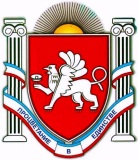 РЕСПУБЛИКА КРЫМБЕЛОГОРСКИЙ РАЙОНАдминистрация Криничненского сельского поселенияГлава администрации Криничненского сельского поселения П О С Т А Н О В Л Е Н И Е27 апреля  2020 года			с. Криничное					№ 77«Об утверждении Плана мероприятий по реализации на территории муниципального образования Криничненское сельское поселение Белогорского района Республики Крым в 2019 – 2021 годах Стратегии государственной национальной политики Российской Федерации на период до 2025 года»В соответствии с Федеральным законом от 06 октября 2003 года №131-ФЗ «Об общих принципах организации местного самоуправления в Российской Федерации», Указом Президента Российской Федерации от 19 декабря 2012 года № 1666 «О Стратегии государственной национальной политики Российской Федерации на период до 2025 года», Указом Президента Российской Федерации от 06 декабря 2018 года № 703 «О внесении изменений в Стратегию государственной национальной политики Российской Федерации на период до 2025 года, утвержденную Указом Президента Российской Федерации от 19 декабря 2012 года № 1666», Законом Республики Крым от 21 августа 2014 года № 54-ЗРК «Об основах местного самоуправления в Республике Крым», распоряжением Совета министров Республики Крым от 16 апреля 2019 года № 440-р «Об Утверждении Плана мероприятий по реализации в Республике Крым в 2019-2021 годах Стратегии государственной национальной политики Российской Федерации на период до 2025 года», руководствуясь Уставом Криничненского сельского поселения Белогорского района Республики Крым, администрация Криничненского сельского поселения Белогорского района Республики Крым, ПОСТАНОВЛЯЕТ: Утвердить Плана мероприятий по реализации на территории муниципального образования Криничненского сельское поселение Белогорского района Республики Крым в 2019 – 2021 годах Стратегии государственной национальной политики Российской Федерации на период до 2025 года (прилагается). Настоящее постановление вступает в силу со дня его обнародования, обнародовать путем размещения на утвержденных информационных стендах расположенных на территории  Криничненского сельского  поселения и разместить на сайте Администрации Криничненского сельского поселения http:Криничненское-адм.рф. Контроль за исполнением настоящего постановления оставляю за собой.Председатель Криничненского сельского совета - глава администрацииКриничненского сельского поселения					Л.Г. ОсипчукПриложение №1к Постановлению администрации Криничненского сельского поселения Белогорского района Республики Крым от 27.04.2020 г. № 77ПЛАН МЕРОПРИЯТИЙпо реализации на территории муниципального образования Криничненское сельское поселение Белогорского района Республики Крым в 2019-2021 годах Стратегии государственной национальной политики Российской Федерации на период до 2025 года№п/пНаименование мероприятияСроки исполненияОтветственные исполнителиОсновные направления государственной национальной политикиИндикаторы(количествен-ные или качественные) для контроля исполнения мероприятияI. Обеспечение равноправия граждан и реализация их конституционных правI. Обеспечение равноправия граждан и реализация их конституционных правI. Обеспечение равноправия граждан и реализация их конституционных правI. Обеспечение равноправия граждан и реализация их конституционных правI. Обеспечение равноправия граждан и реализация их конституционных правI. Обеспечение равноправия граждан и реализация их конституционных прав1.Мониторинг обращений граждан о фактах нарушений принципа равноправия граждан независимо от расы и национальностей, языка, отношения к религии, убеждений, принадлежности к общественным объединениям, а также других обстоятельств, в том числе при приеме на работу, при формировании кадрового резерва2019-2021Администрация Криничненского сельского поселения;Образовательные учреждения, расположенные на территории муниципального образования Криничненское сельское поселениеОбеспечение равенства прав и свобод человека и гражданина независимо от расы, национальности, языка, происхождения, имущественного или должностного положения, места жительства, отношения к религии, убеждений, принадлежности к общественным объединениям, а также других обстоятельств при приеме на работу, замещении должностей государственной и муниципальной службы, формировании кадрового резерва; принятие мер по недопущению дискриминации по признаку национальной принадлежности при осуществлении органами местного самоуправления своей деятельностиКоличество обращений граждан; наличие (отсутствие) фактов нарушения принципа равноправия гражданII. Обеспечение межнационального мира и согласия, гармонизация межнациональных (межэтнических), межконфессиональных отношенийII. Обеспечение межнационального мира и согласия, гармонизация межнациональных (межэтнических), межконфессиональных отношенийII. Обеспечение межнационального мира и согласия, гармонизация межнациональных (межэтнических), межконфессиональных отношенийII. Обеспечение межнационального мира и согласия, гармонизация межнациональных (межэтнических), межконфессиональных отношенийII. Обеспечение межнационального мира и согласия, гармонизация межнациональных (межэтнических), межконфессиональных отношенийII. Обеспечение межнационального мира и согласия, гармонизация межнациональных (межэтнических), межконфессиональных отношений2.Содействие проведению торжественных мероприятий, приуроченных к праздничным и памятным датам в истории народов России, в том числе посвященных:2019-2021Администрация Криничненского  сельского поселения;Криничненский ДК; Головановский ДКОбразовательные учреждения, расположенные на территории муниципального образования Криничненского сельское поселениеСохранение и приумножение духовного, исторического и культурного наследия и потенциала многонационального народа Российской Федерации (российской нации) посредством пропаганды идей патриотизма, единства и дружбы народов, межнационального (межэтнического) согласияКоличество участников мероприятий2.1.Мероприятия по празднованию Дня РоссииежегодноАдминистрация Криничненского сельского поселения;Образовательные учреждения, расположенные на территории муниципального образования Криничненское сельское поселение, Криничненский ДК; Головановский СКПовышение интереса к изучению истории, культуры и языков народов Российской Федерации, значимых исторических событий, ставших основой государственных праздников и памятных дат, связанных с реализацией государственной национальной политики Российской ФедерацииКоличество мероприятий; количество участников мероприятий2.2.Мероприятия по празднованию Дня народного единстваежегодноАдминистрация Криничненского сельского поселения;Образовательные учреждения, расположенные на территории муниципального образования Криничненское сельское поселение, Криничненский ДК и Головановский СКПовышение интереса к изучению истории, культуры и языков народов Российской Федерации, значимых исторических событий, ставших основой государственных праздников и памятных дат, связанных с реализацией государственной национальной политики Российской ФедерацииКоличество участников мероприятий2.3.Мероприятия по празднованию Рождества ХристоваежегодноАдминистрация Криничненского сельского поселения;Криничненский ДК и Головановский СКОбеспечение сохранения и приумножения духовного и культурного потенциала многонационального народа Российской Федерации на основе идей единства и дружбы народов, межнационального (межэтнического) и межконфессионального согласияКоличество участников мероприятий2.4.Мероприятия по празднованию Святого Христова Воскресения (Пасхи)ежегодноАдминистрация Криничненского сельского поселения;Криничненский ДК и Головановский СКОбеспечение сохранения и приумножения духовного и культурного потенциала многонационального народа Российской Федерации на основе идей единства и дружбы народов, межнационального (межэтнического) и межконфессионального согласияКоличество участников мероприятий2.5.Мероприятия по празднованию Дня Святой ТроицыежегодноАдминистрация Криничненского сельского поселения;Криничненский ДК и Головановский СКОбеспечение сохранения и приумножения духовного и культурного потенциала многонационального народа Российской Федерации на основе идей единства и дружбы народов, межнационального (межэтнического) и межконфессионального согласияКоличество участников мероприятий2.6Мероприятия по празднованию мусульманского праздника «Ораза Байрам»ежегодноАдминистрация Криничненского сельского поселения;Криничненский ДК и Головановский СКОбеспечение сохранения и приумножения духовного и культурного потенциала многонационального народа Российской Федерации на основе идей единства и дружбы народов, межнационального (межэтнического) и межконфессионального согласияКоличество участников мероприятий2.7Мероприятия по празднованию мусульманского праздника «Курбан Байрам»ежегодноАдминистрация Криничненского  сельского поселения;Криничненский ДК и Головановский СКОбеспечение сохранения и приумножения духовного и культурного потенциала многонационального народа Российской Федерации на основе идей единства и дружбы народов, межнационального (межэтнического) и межконфессионального согласияКоличество участников мероприятий3.Проведение мероприятий, приуроченных к трагическим датам, в том числе:ежегодноАдминистрация Криничненского сельского поселения;Криничненский ДК и Головановский СК; Образовательные учреждения, расположенные на территории муниципального образования Криничненское сельское поселениеСохранение и приумножение духовного, исторического и культурного наследия и потенциала многонационального народа Российской Федерации в трагические дни народов России.Количество проведенных мероприятий и участников3.1.День памяти жертв депортацииежегодноАдминистрация Криничненского сельского поселения;Криничненский ДК и Головановский СК; Образовательные учреждения, расположенные на территории муниципального образования Криничненское сельское поселениеОбеспечение сохранения исторической памяти и уроков истории трагических дней народов России.Количество проведенных мероприятий и участниковIII. Содействие этнокультурному и духовному развитию народов Российской ФедерацииIII. Содействие этнокультурному и духовному развитию народов Российской ФедерацииIII. Содействие этнокультурному и духовному развитию народов Российской ФедерацииIII. Содействие этнокультурному и духовному развитию народов Российской ФедерацииIII. Содействие этнокультурному и духовному развитию народов Российской ФедерацииIII. Содействие этнокультурному и духовному развитию народов Российской Федерации4.Крымско-татарский национальный праздник «Хыдырлез»ежегодноАдминистрация Криничненского сельского поселения;Криничненский ДК и Головановский СК; Образовательные учреждения, расположенные на территории муниципального образования Криничненское сельское поселениеОбеспечение сохранения и приумножения духовного и культурного потенциала многонационального народа Российской Федерации на основе идей единства и дружбы народов, межнационального (межэтнического) согласия; распространение знаний об истории и культуре народов Российской ФедерацииКоличество участниковIV. Совершенствование государственного управления в сфере государственной национальной политики Российской ФедерацииIV. Совершенствование государственного управления в сфере государственной национальной политики Российской ФедерацииIV. Совершенствование государственного управления в сфере государственной национальной политики Российской ФедерацииIV. Совершенствование государственного управления в сфере государственной национальной политики Российской ФедерацииIV. Совершенствование государственного управления в сфере государственной национальной политики Российской ФедерацииIV. Совершенствование государственного управления в сфере государственной национальной политики Российской Федерации5.Реализация мероприятий, связанных с проведением Всероссийского конкурса «Лучшая муниципальная практика» по номинации «Укрепление межнационального мира и согласия, реализация иных мероприятий в сфере национальной политики на муниципальном уровне»ежегодноАдминистрация Криничненского сельского поселенияПовышение эффективности системы координации деятельности государственных органов и органов местного самоуправления при реализации государственной национальной политики Российской Федерацииколичество участников конкурсаV. Совершенствование взаимодействия исполнительных органов государственной власти Республики Крым и органов местного самоуправления муниципальных образований в Республике Крым с институтами гражданского общества при реализации государственной национальной политики Российской ФедерацииV. Совершенствование взаимодействия исполнительных органов государственной власти Республики Крым и органов местного самоуправления муниципальных образований в Республике Крым с институтами гражданского общества при реализации государственной национальной политики Российской ФедерацииV. Совершенствование взаимодействия исполнительных органов государственной власти Республики Крым и органов местного самоуправления муниципальных образований в Республике Крым с институтами гражданского общества при реализации государственной национальной политики Российской ФедерацииV. Совершенствование взаимодействия исполнительных органов государственной власти Республики Крым и органов местного самоуправления муниципальных образований в Республике Крым с институтами гражданского общества при реализации государственной национальной политики Российской ФедерацииV. Совершенствование взаимодействия исполнительных органов государственной власти Республики Крым и органов местного самоуправления муниципальных образований в Республике Крым с институтами гражданского общества при реализации государственной национальной политики Российской ФедерацииV. Совершенствование взаимодействия исполнительных органов государственной власти Республики Крым и органов местного самоуправления муниципальных образований в Республике Крым с институтами гражданского общества при реализации государственной национальной политики Российской Федерации6.Проведение заседаний антитеррористической комиссии по с представителями национально-культурных автономий по предупреждению межнациональных конфликтов, снижению уровня межэтнической напряженности и предупреждению межнациональных конфликтовежегодноАдминистрация Криничненского сельского поселенияСовершенствование системы управления и координации государственных и муниципальных органов власти при реализации государственной национальной политики Российской ФедерацииКоличество участников7.Оказание содействия общественным, религиозным и другим организациям, реализующим проекты, направленные на гармонизацию межнациональных и межэтнических отношений, поддержания мира и гражданского согласияежегодноАдминистрация Криничненского сельского поселенияРаспространение знаний об истории и культуре народов Крыма, обеспечение сохранения и приумножения духовного и культурного потенциала многонационального народа Республики Крым на основе идей единства и дружбы народов межнационального (межэтнического) согласия, российского патриотизмаКоличество мероприятий, количество участников